Year 6 unit overview — Australian Curriculum: ScienceSource: Australian Curriculum, Assessment and Reporting Authority (ACARA), Australian Curriculum v3.0: Science for Foundation–10 <www.australiancurriculum.edu.au/Science/Curriculum/F-10>.School nameUnit titleDuration of unitOur SchoolOur changing worldOne termUnit outlineStudents develop the view of Earth as a dynamic system, in which changes to one aspect of the system impact on other aspects. They explore sudden geological changes and extreme weather conditions that can affect the Earth’s surface and investigate ways in which scientific understanding can assist in early detection of natural disasters and in minimising their impact. They recognise that science can inform choices about where people live and how they manage natural disasters.Questions that shape the inquiry include:What are examples of sudden geological changes? What are examples of extreme weather conditions?How do extreme weather conditions affect Earth’s surface?What are the causes and what are the effects of sudden geological changes on Earth’s surface?What measurement tools help us to draw conclusions about patterns in the data?How do geological changes and weather conditions affect local and global decisions made by communities?Identify curriculumIdentify curriculumIdentify curriculumIdentify curriculumIdentify curriculumContent descriptions to be taughtContent descriptions to be taughtContent descriptions to be taughtContent descriptions to be taughtGeneral capabilities and cross-curriculum prioritiesScience UnderstandingScience as a Human EndeavourScience Inquiry SkillsScience Inquiry SkillsGeneral capabilities and cross-curriculum prioritiesEarth and space sciencesSudden geological changes or extreme weather conditions can affect Earth’s surface (ACSSU096)Nature and development of scienceScience involves testing predictions by gathering data and using evidence to develop explanations of events and phenomena (ACSHE098)Important contributions to the advancement of science have been made by people from a range of cultures (ACSHE099)Use and influence of science Scientific understandings, discoveries and inventions are used to solve problems that directly affect peoples’ lives  (ACSHE100)Scientific knowledge is used to inform personal and community decisions (ACSHE220)Processing and analysing data and informationConstruct and use a range of representations, including tables and graphs, to represent and describe observations, patterns or relationships in data using digital technologies as appropriate (ACSIS107)CommunicatingCommunicate ideas, explanations and processes in a variety of ways, including multi-modal texts (ACSIS110)Processing and analysing data and informationConstruct and use a range of representations, including tables and graphs, to represent and describe observations, patterns or relationships in data using digital technologies as appropriate (ACSIS107)CommunicatingCommunicate ideas, explanations and processes in a variety of ways, including multi-modal texts (ACSIS110)	Literacy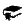 Complete science journals and oral presentations.Use accurate scientific language. 	ICT capability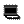 Research using the internet.Use ICTs as a part of a multimodal presentation.	Critical and creative thinking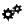 Analyse, evaluate and summarise information.	Ethical behaviour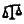 Consider ethical considerations when investigating geological changes or weather conditions.	Personal and social capability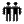 Practise self-management skills by following procedures, sharing ideas and collaboratively planning a multimodal presentation.	Intercultural understanding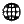 Develop the capacity to respect and appreciate the beliefs of other cultures and recognise traditional understandings of natural events.	Asia and Australia’s engagement with Asia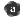 Discuss occurrences of geological changes and weather conditions in the Asia region.Achievement standardAchievement standardAchievement standardAchievement standardAchievement standardBy the end of Year 6, students compare and classify different types of observable changes to materials. They analyse requirements for the transfer of electricity and describe how energy can be transformed from one form to another to generate electricity. They explain how natural events cause rapid change to the Earth’s surface. They describe and predict the effect of environmental changes on individual living things. Students explain how scientific knowledge is used in decision making and identify contributions to the development of science by people from a range of cultures.Students follow procedures to develop investigable questions and design investigations into simple cause-and-effect relationships. They identify variables to be changed and measured and describe potential safety risks when planning methods. They collect, organise and interpret their data, identifying where improvements to their methods or research could improve the data. They describe and analyse relationships in data using graphic representations and construct multi-modal texts to communicate ideas, methods and findings.By the end of Year 6, students compare and classify different types of observable changes to materials. They analyse requirements for the transfer of electricity and describe how energy can be transformed from one form to another to generate electricity. They explain how natural events cause rapid change to the Earth’s surface. They describe and predict the effect of environmental changes on individual living things. Students explain how scientific knowledge is used in decision making and identify contributions to the development of science by people from a range of cultures.Students follow procedures to develop investigable questions and design investigations into simple cause-and-effect relationships. They identify variables to be changed and measured and describe potential safety risks when planning methods. They collect, organise and interpret their data, identifying where improvements to their methods or research could improve the data. They describe and analyse relationships in data using graphic representations and construct multi-modal texts to communicate ideas, methods and findings.By the end of Year 6, students compare and classify different types of observable changes to materials. They analyse requirements for the transfer of electricity and describe how energy can be transformed from one form to another to generate electricity. They explain how natural events cause rapid change to the Earth’s surface. They describe and predict the effect of environmental changes on individual living things. Students explain how scientific knowledge is used in decision making and identify contributions to the development of science by people from a range of cultures.Students follow procedures to develop investigable questions and design investigations into simple cause-and-effect relationships. They identify variables to be changed and measured and describe potential safety risks when planning methods. They collect, organise and interpret their data, identifying where improvements to their methods or research could improve the data. They describe and analyse relationships in data using graphic representations and construct multi-modal texts to communicate ideas, methods and findings.By the end of Year 6, students compare and classify different types of observable changes to materials. They analyse requirements for the transfer of electricity and describe how energy can be transformed from one form to another to generate electricity. They explain how natural events cause rapid change to the Earth’s surface. They describe and predict the effect of environmental changes on individual living things. Students explain how scientific knowledge is used in decision making and identify contributions to the development of science by people from a range of cultures.Students follow procedures to develop investigable questions and design investigations into simple cause-and-effect relationships. They identify variables to be changed and measured and describe potential safety risks when planning methods. They collect, organise and interpret their data, identifying where improvements to their methods or research could improve the data. They describe and analyse relationships in data using graphic representations and construct multi-modal texts to communicate ideas, methods and findings.By the end of Year 6, students compare and classify different types of observable changes to materials. They analyse requirements for the transfer of electricity and describe how energy can be transformed from one form to another to generate electricity. They explain how natural events cause rapid change to the Earth’s surface. They describe and predict the effect of environmental changes on individual living things. Students explain how scientific knowledge is used in decision making and identify contributions to the development of science by people from a range of cultures.Students follow procedures to develop investigable questions and design investigations into simple cause-and-effect relationships. They identify variables to be changed and measured and describe potential safety risks when planning methods. They collect, organise and interpret their data, identifying where improvements to their methods or research could improve the data. They describe and analyse relationships in data using graphic representations and construct multi-modal texts to communicate ideas, methods and findings.Relevant prior curriculumRelevant prior curriculumRelevant prior curriculumCurriculum working towardsCurriculum working towardsIn the Australian Curriculum: Science at Year 4 Science UnderstandingEarth and space sciencesEarth’s surface changes over time as a result of natural processes and human activity.In the Australian Curriculum: Science at Year 5Science as a Human EndeavourThe content descriptions for Science as a Human Endeavour are the same for Year 5 and Year 6.Science Inquiry SkillsThe content descriptions for Science Inquiry Skills are the same for Year 5 and Year 6.In the Australian Curriculum: Science at Year 4 Science UnderstandingEarth and space sciencesEarth’s surface changes over time as a result of natural processes and human activity.In the Australian Curriculum: Science at Year 5Science as a Human EndeavourThe content descriptions for Science as a Human Endeavour are the same for Year 5 and Year 6.Science Inquiry SkillsThe content descriptions for Science Inquiry Skills are the same for Year 5 and Year 6.In the Australian Curriculum: Science at Year 4 Science UnderstandingEarth and space sciencesEarth’s surface changes over time as a result of natural processes and human activity.In the Australian Curriculum: Science at Year 5Science as a Human EndeavourThe content descriptions for Science as a Human Endeavour are the same for Year 5 and Year 6.Science Inquiry SkillsThe content descriptions for Science Inquiry Skills are the same for Year 5 and Year 6.In the Australian Curriculum: Science at Year 9 Science UnderstandingEarth and space sciencesThe theory of plate tectonics explains global patterns of geological activity and continental movement(Students next engage with Science Understanding focused on the concept of sudden geological changes in Year 9.)In the Australian Curriculum: Science at Year 7 Science as a Human EndeavourNature and development of scienceScientific knowledge changes as new evidence becomes available, and some scientific discoveries have significantly changed people’s understanding of the world. Science knowledge can develop through collaboration and connecting ideas across the disciplines of science. Use and influence of scienceScience and technology contribute to finding solutions to a range of contemporary issues; these solutions may impact on other areas of society and involve ethical considerations.Science understanding influences the development of practices in areas of human activity such as industry, agriculture and marine and terrestrial resource management. People use understanding and skills from across the disciplines of science in their occupations. Science Inquiry SkillsProcessing and analysing data and informationConstruct and use a range of representations, including graphs, keys and models to represent and analyse patterns or relationships, including using digital technologies as appropriate CommunicatingCommunicate ideas, findings and solutions to problems using scientific language and representations using digital technologies as appropriate.In the Australian Curriculum: Science at Year 9 Science UnderstandingEarth and space sciencesThe theory of plate tectonics explains global patterns of geological activity and continental movement(Students next engage with Science Understanding focused on the concept of sudden geological changes in Year 9.)In the Australian Curriculum: Science at Year 7 Science as a Human EndeavourNature and development of scienceScientific knowledge changes as new evidence becomes available, and some scientific discoveries have significantly changed people’s understanding of the world. Science knowledge can develop through collaboration and connecting ideas across the disciplines of science. Use and influence of scienceScience and technology contribute to finding solutions to a range of contemporary issues; these solutions may impact on other areas of society and involve ethical considerations.Science understanding influences the development of practices in areas of human activity such as industry, agriculture and marine and terrestrial resource management. People use understanding and skills from across the disciplines of science in their occupations. Science Inquiry SkillsProcessing and analysing data and informationConstruct and use a range of representations, including graphs, keys and models to represent and analyse patterns or relationships, including using digital technologies as appropriate CommunicatingCommunicate ideas, findings and solutions to problems using scientific language and representations using digital technologies as appropriate.Bridging contentBridging contentBridging contentBridging contentBridging contentThe Australian Curriculum: Science at Year 6 (Earth and space sciences) includes content not explicitly addressed by the Essential Learnings.The Australian Curriculum: Science at Year 6 (Earth and space sciences) includes content not explicitly addressed by the Essential Learnings.The Australian Curriculum: Science at Year 6 (Earth and space sciences) includes content not explicitly addressed by the Essential Learnings.The Australian Curriculum: Science at Year 6 (Earth and space sciences) includes content not explicitly addressed by the Essential Learnings.The Australian Curriculum: Science at Year 6 (Earth and space sciences) includes content not explicitly addressed by the Essential Learnings.Links to other learning areasLinks to other learning areasLinks to other learning areasLinks to other learning areasLinks to other learning areasIn the Australian Curriculum: Mathematics at Year 6Interpret secondary data presented in digital media and elsewhere.In the Australian Curriculum: Mathematics at Year 6Interpret secondary data presented in digital media and elsewhere.In the Australian Curriculum: Mathematics at Year 6Interpret secondary data presented in digital media and elsewhere.In the Australian Curriculum: Mathematics at Year 6Interpret secondary data presented in digital media and elsewhere.In the Australian Curriculum: Mathematics at Year 6Interpret secondary data presented in digital media and elsewhere.AssessmentAssessmentMake judgmentsDescribe the assessmentAssessment dateTeachers gather evidence to make judgments about the following characteristics of student work:Understandingdescription and identification of scientific information and conceptsuse of science knowledge to generate solutions and explanationsdescription of the impacts of scientific developments and about the use of science knowledge to make decisionsSkillsdescription of patterns and relationships in data, suggesting explanations and making comparisons with predictionscommunication of ideas, methods and findings.For further advice and guidelines on constructing guides to making judgments refer to the Learning area standard descriptors: www.qsa.qld.edu.auStudents are given opportunities to demonstrate their knowledge, skills and understanding through both formative and summative assessment. The assessment is collated in student folios and allows for ongoing feedback to students on their learning.Year 6 teachers make decisions about the length of time required to complete the tasks and the conditions under which the assessment is to be conducted.The teaching and learning experiences throughout the term provide opportunities for students to develop the understanding and skills required to complete these assessments. As students engage with these learning experiences the teacher can provide feedback on specific skills.Teachers gather evidence to make judgments about the following characteristics of student work:Understandingdescription and identification of scientific information and conceptsuse of science knowledge to generate solutions and explanationsdescription of the impacts of scientific developments and about the use of science knowledge to make decisionsSkillsdescription of patterns and relationships in data, suggesting explanations and making comparisons with predictionscommunication of ideas, methods and findings.For further advice and guidelines on constructing guides to making judgments refer to the Learning area standard descriptors: www.qsa.qld.edu.auCollection of work: Science journal (Written) Throughout the unit, students plan and summarise their research. Students’ science journal entries include: investigation methodspredictionsgraphs and tableslabelled diagramswritten explanationsconclusions, drawn from researchscience reports.Ongoing throughout the unitTeachers gather evidence to make judgments about the following characteristics of student work:Understandingdescription and identification of scientific information and conceptsuse of science knowledge to generate solutions and explanationsdescription of the impacts of scientific developments and about the use of science knowledge to make decisionsSkillsdescription of patterns and relationships in data, suggesting explanations and making comparisons with predictionscommunication of ideas, methods and findings.For further advice and guidelines on constructing guides to making judgments refer to the Learning area standard descriptors: www.qsa.qld.edu.auResearch: Interview (Multimodal)Students work in pairs to plan, research and present an interview about a geological or extreme weather event. Possible events or conditions could include earthquakes, tsunamis, volcanic eruptions, floods, cyclones, and droughts.Students may assume roles within the interview, with one or both students being experts on the event. Students can use a range of techniques to present the interview and use visual images and other support materials.Suggested conditions:2–3 minutesopen/supervised.During the “evaluate” phaseTeachers gather evidence to make judgments about the following characteristics of student work:Understandingdescription and identification of scientific information and conceptsuse of science knowledge to generate solutions and explanationsdescription of the impacts of scientific developments and about the use of science knowledge to make decisionsSkillsdescription of patterns and relationships in data, suggesting explanations and making comparisons with predictionscommunication of ideas, methods and findings.For further advice and guidelines on constructing guides to making judgments refer to the Learning area standard descriptors: www.qsa.qld.edu.auTeaching and learningSupportive learning environmentSupportive learning environmentTeaching strategies and learning experiencesAdjustments for needs of learnersResourcesThis unit overview has been developed using the 5E inquiry model for teaching and learning science. The 5E model follows a sequence of:Engage — begin with a lesson that captures students’ interest through an activity or question.Explore — organise hands-on activities where students explore a concept or skill.Explain — guide students to develop explanations for the experience after they have explored a concept or skill.Elaborate — encourage students to apply what they have learnt to a new situation.Evaluate — provide an opportunity for students to review and reflect on their learning.Engage Capture students’ interest and find out what they know about the sudden geological changes and extreme weather conditions, e.g. earthquakes, tsunamis, volcanic eruptions, floods, cyclones, and droughts.Use before-and-after historical images that show changes due to earthquakes, tsunamis, volcanic eruptions, floods, cyclones, and droughts. Newspaper articles and documentaries could also be used.Elicit students’ questions to create a question board. Use a science journal to begin reflective entries (Note: This could be an electronic version such as a wiki or forum in a shared online space).Develop and investigate subject-specific language using a word wall and glossary.ExploreModel sudden geological changes and extreme weather using a range of visual aids.Investigate and review understanding of sudden geological changes and extreme weather conditions using factual texts. Complete a 5W (Who, what, when, where, why?) template to summarise information.Observe the effects of historical and recent geological changes and extreme weather on environments and communities.ExplainCollect numerical and factual information about sudden geological changes and extreme weather conditions.Investigate, analyse and interpret a model of Earth’s internal structure. Introduce concepts and terminology associated with geological events or weather conditions, e.g. magnitude, intensity, seismic scales (Richter scale and Modified Mercalli scale), volcanic plumes, satellite instruments, gas sampling, DART (deep-ocean assessment and reporting of tsunamis) buoy.Explain that scientists such as seismologists, hydrologists, meteorologists and volcanologists use scientific instruments to observe, measure and record activity.Share information using scientific language. Students may use models and descriptions to represent their understanding of such changes to the Earth’s surface. Use online resources to provide examples of scientists as experts.EvaluateWork on the assessment task where students plan, research and present an interview about a geological or extreme weather event. Reflect on their investigations and learning during the unit.ElaborateInvestigate and compare geological changes and extreme weather conditions in Australia and neighbouring countries.Suggest reasons for the higher rate of earthquake activity in some of Australia’s neighbouring countries.Research the scientific research and work being conducted in various centres around the world to advance global disaster alerts and communications.Discuss how the scientific information gathered from geological and weather events is used to inform future decisions of communities.Section 6 of the Disability Standards for Education (The Standards for Curriculum Development, Accreditation and Delivery) states that education providers, including class teachers, must take reasonable steps to ensure a course/program is designed to allow any student to participate and experience success in learning. The Disability Standards for Education 2005 (Cwlth) is available from: <www.ag.gov.au> select Human rights and anti-discrimination > Disability standards for education.Webwebsites for videos of geological and extreme weather eventsfree images websites for factsheets and interactive worksheetsPrintfree imagesnewspapersworksheets word wallUse feedbackUse feedbackWays to monitor learning and assessmentTeachers collaboratively plan the teaching, learning and assessment to meet the needs of all learners.Before the multimodal presentation, teachers discuss task-specific descriptors of the quality of student performance. Teachers individually mark all student responses, applying the shared understanding achieved through this calibration process.Feedback to studentsTeachers plan opportunities through the teaching strategies and learning experiences of the unit. Teachers provide ongoing feedback and encouragement to students on their strengths and areas for improvement. Through particular learning experiences students can reflect on and discuss with their teachers and peers what they are able to do well and what they need to do to improve.Reflection on the unit planAt the conclusion of the unit, all teachers who have been involved in planning, teaching, learning and assessment come together to reflect on the successes and challenges of the unit. They come with their personal reflections through answers to the following questions:What worked well in this unit?What was a stumbling block?How would you refine it?What trends and gaps in learning have you identified? How will you build on these learning experiences next term and beyond?